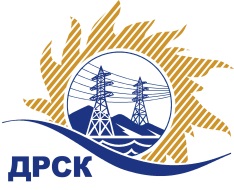 Акционерное Общество«Дальневосточная распределительная сетевая  компания»Протокол № 296/УКС-ВПЗаседания закупочной комиссии по выбору победителя по открытому  запросу цен на право заключения договора: «Выполнение мероприятий по технологическому присоединению к электрической сети АО "ДРСК" потребителей с заявленной мощностью свыше 150 кВт, Хабаровский край, район им. Лазо, р.п. Переяславка, примерно в 20 м на восток   от д. 23, ул. Авиаторов, кадастровый номер земельного участка 27:08:0010618:217»  закупка 2031   раздел  2.1.1.  ГКПЗ 2017 г.СПОСОБ И ПРЕДМЕТ ЗАКУПКИ: Открытый запрос цен «Выполнение мероприятий по технологическому присоединению к электрической сети АО "ДРСК" потребителей с заявленной мощностью свыше 150 кВт, Хабаровский край, район им. Лазо, р.п. Переяславка, примерно в 20 м на восток   от д. 23, ул. Авиаторов, кадастровый номер земельного участка 27:08:0010618:217»  закупка 2031  Планируемая стоимость лота в ГКПЗ АО «ДРСК» составляет: 2 873 582,00 руб. без учета НДС.ПРИСУТСТВОВАЛИ: члены постоянно действующей Закупочной комиссии АО «ДРСК»  2-го уровня.ВОПРОСЫ, ВЫНОСИМЫЕ НА РАССМОТРЕНИЕ ЗАКУПОЧНОЙ КОМИССИИ: О  рассмотрении результатов оценки заявок Участников.О признании заявок соответствующими условиям Документации о закупкеОб итоговой ранжировке заявокО выборе победителя открытого электронного запроса цен.РЕШИЛИ:ВОПРОС 1 «О рассмотрении результатов оценки заявок Участников»Признать объем полученной информации достаточным для принятия решения.Принять цены, полученные на процедуре вскрытия конвертов с заявками участников.ВОПРОС 2 «О признании заявок соответствующими условиям Документации о закупке»Признать заявки ООО "Актис Капитал" (680007г. Хабаровск, ул. Волочаевская, д. 8, литер Щ, оф. 11), АО "ДЭТК" (680001, г. Хабаровск, ул. Менделеева, д. 1 "А", ЛИТ. Э, каб. 1)  соответствующими условиям Документации о закупке и принять их к дальнейшему рассмотрению.ВОПРОС 3 «Об итоговой ранжировке заявок»Утвердить итоговую ранжировку заявок:ВОПРОС  4 «О выборе победителя открытого   запроса цен»Признать победителем открытого запроса цен  «Выполнение мероприятий по технологическому присоединению к электрической сети АО "ДРСК" потребителей с заявленной мощностью свыше 150 кВт, Хабаровский край, район им. Лазо, р.п. Переяславка, примерно в 20 м на восток   от д. 23, ул. Авиаторов, кадастровый номер земельного участка 27:08:0010618:217» участника, занявшего первое место в итоговой ранжировке по степени предпочтительности для заказчика ООО "Актис Капитал" (МСП) (680007г. Хабаровск, ул. Волочаевская, д. 8, литер Щ, оф. 11): на условиях:  Цена: 3 390 140,00  руб. (цена без НДС: 2 873 000,00   руб.). Сроки выполнения работ: июнь 2017 г.  Условия оплаты: в течение  30 календарных дней  с момента подписания актов выполненных работ, на основании предоставленных Подрядчиком счетов-фактур. Гарантии выполненных работ: не менее 60 месяцев с момента приемки работ. Настоящая заявка имеет правовой статус оферты и действует до  25 июня 2017 года.Исп. Ирдуганова И.Н.397-147irduganova-in@drsk.ru Благовещенск ЕИС № 31704810220«04» апреля  2017 г.№Наименование участника и его адресЦена заявки на участие в запросе цен1ООО "Актис Капитал" (680007г. Хабаровск, ул. Волочаевская, д. 8, литер Щ, оф. 11)Цена: 3 390 140,00 руб. с НДС(цена без НДС: 2 873 000,00 руб.)2АО "ДЭТК" (680001, г. Хабаровск, ул. Менделеева, д. 1 "А", ЛИТ. Э, каб. 1)Цена: 3 390 826,76 руб. (цена без НДС: 2 873 582,00 руб.)Место в итоговой ранжировкеНаименование участника и его адресЦена заявки на участие в закупке, руб. без учета НДССтрана происхождения1 местоООО "Актис Капитал" (680007г. Хабаровск, ул. Волочаевская, д. 8, литер Щ, оф. 11)2 873 000,00РФ2 местоАО "ДЭТК" (680001, г. Хабаровск, ул. Менделеева, д. 1 "А", ЛИТ. Э, каб. 1)2 873 582,00РФОтветственный секретарь Закупочной комиссии: Елисеева М.Г. _____________________________